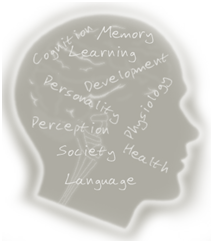 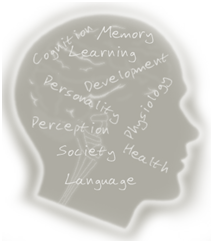 Analysis Page for Famous Studies in PsychologyFor each of the studies you are asked to read, you are to fill out one of these pages to turn in.  The point of this page is to not only let me know that you have, in fact, done the reading, but also to act as a brief review for you to study from.  Each answer should be a short summary – you really want to try to keep your responses as brief and to the point as possible.  Select only the most important information to include.  Feel free to use bullet point formatting if it’s helpful.  The work must be ORIGINAL! Plagiarism will not be tolerated. (*Plus, it’s easier to do this on your own than it is to cheat - cheating takes more effort. Just saying.)Title of Study:  _______________________________________________________________________                   Name of Psychologist in Charge of the Study:  _____________________________________________Background information/theoretical propositions (found in the introduction to the chapter and at the beginning of the study): Methodology (experiment, case study, survey, etc.  What procedures were used?):Results (what did the researcher find?):Discussion/Significance of findings (what do these results mean?):Critique (strengths and weaknesses of study):Relevance/Recent Applications:Ethical issues (discuss any issues that might have been involved or that were avoided):8. Personal Discussion/Connection (write about your questions, anything interesting you learned, issues the reading make you think of, such as connections with your life, current events, etc.)(This answer can be longer.):9. Mnemonic device/cartoon to help you remember the researcher/topic of study: